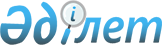 О внесении изменений в решение акима Ауэзовского района города Алматы от 21 апреля 2014 года № 01-05/3 "Об образовании избирательных участков по Ауэзовскому району города Алматы"
					
			Утративший силу
			
			
		
					Решение акима Ауэзовского района города Алматы от 25 февраля 2015 года N 01-05/1. Зарегистрировано в Департаменте юстиции города Алматы 27 февраля 2015 года за N 1133. Утратило силу решением акима Ауэзовского района города Алматы от 01 февраля 2019 года № 1
      Сноска. Утратило силу решением акима Ауэзовского района города Алматы от 01.02.2019 № 1 (вводится в действие по истечении десяти календарных дней после опубликования).
      В соответствии со статьей 23 Конституционного Закона Республики Казахстан "О выборах в Республике Казахстан", статьей 37 Закона Республики Казахстан "О местном государственном управлении и самоуправлении в Республике Казахстан", аким Ауэзовского района города Алматы РЕШИЛ:
      1. Внести в приложение решения акима Ауэзовского района города Алматы от 21 апреля 2014 года № 01-05/3 "Об образовании избирательных участков по Ауэзовскому району города Алматы" (зарегистрированного в Департаменте Юстиции города Алматы 23 апреля 2014 года № 1031, опубликованного в газетах "Алматы ақшамы" 29 апреля 2014 года № 49-51, газете "Вечерний Алматы" 29 апреля 2014 года № 49-50) изменения, согласно приложению к настоящему решению.
      2. Обеспечить размещение нормативного правового акта на интернет ресурсе.
      3. Контроль за исполнением настоящего решения возложить на руководителя аппарата акима Ауэзовского района Алиярову Б.Ж.
      4. Настоящее решение вступает в силу со дня государственной регистрации в органах юстиции и вводится в действие по истечении десяти календарных дней после дня его первого официального опубликования. Описание границ избирательных
участков Ауэзовского района города Алматы
      Избирательный участок № 188
      (050031, Центр: Коммунальное государственное
      учреждение "Специализированное казахско-турецкая
      школа – лицей-интернат", микрорайон Аксай-3Б, дом 27).
      В границах: микрорайон Аксай-3-б полностью.
                        микрорайон Баян-Аул – полностью.
      Избирательный участок № 207
      (050031, Центр: Коммунальное государственное
      учреждение "Специализированное казахско-турецкая
      школа – лицей-интернат", микрорайон Аксай-3Б, дом 27).
      В границах: от улицы Садвакасова микрорайона Достык, по северной стороне улицы Толстого, до речки Каргалинка. По восточному берегу речки Каргалинка, до трассы Алматы-Бишкек. По южной стороне трассы Алматы-Бишкек, до восточной границы  микрорайона Алтын-бесик. По восточной границе микрорайона Алтын-бесик, до микрорайона Аксай-3б, затем на юг по границе микрорайона Аксай 3б, исключая его, до улицы Ташкентская микрорайона Достык. По южной стороне улицы Ташкентская микрорайона Достык, до улицы Садвакасова микрорайона Достык. По западной стороне улицы Садвакасова микрорайона Достык, до улицы Толстого, включая дома МТФ микрорайона Достык, микрорайон Алтын-бесик.
      Избирательный участок № 209
      (050036, Центр: Коммунальное государственное
      учреждение "Школа-лицей № 173",
      микрорайон Мамыр-1, дом 21)
      В границах: микрорайон Мамыр-1, дома №№ 11, 12, 13, 14, 15, 16, 17, 18, 19, 27; микрорайон Мамыр-2, дома №№ 1, 2, 3, 4, 5, 6, 7, 8, 9, 10, 11, 19, 20.
      Избирательный участок № 210
      (050036, Центр: Коммунальное государственное
      учреждение "Школа-лицей № 173",
      микрорайон Мамыр-1, дом 21)
      В границах: микрорайон Мамыр-3 - полностью, дома №№ 1, 2, 2а, 3, 4, 5, 6, 7, 8, 9, 11, 12, 13, 14, 15, 16, 17, 18, 18а, 19, 20,21, 22, 23, 24; микрорайон Мамыр-2, дома №№ 12, 13,14, 15, 16,18, 18А.
					© 2012. РГП на ПХВ «Институт законодательства и правовой информации Республики Казахстан» Министерства юстиции Республики Казахстан
				
Аким Ауэзовского района
А.РахимбетовПриложение
к решению акима Ауэзовского
района города Алматы
от 25 февраля 2015 года № 01-05/1